NOTICE OF SPECIAL MEETINGOF PARISH COUNCILNOTICE IS HEREBY GIVEN THAT  -A Meeting the Parish Council has been convened for the above named Parish on the 14th October 2015 at 8.00 p.m.at Wilmcote Village HallBUSINESS TO BE TRANSACTEDApologies for absence.Declarations of dispensations granted for Disclosable Pecuniary Interests already in the register of Members Interests.To receive written requests for dispensations for Disclosable Pecuniary interests.Willow Wood Play Area: To consider advice from the Playground Inspector, following a site meeting, and to determine appropriate action.Dated this 9th day of October 2015Clerk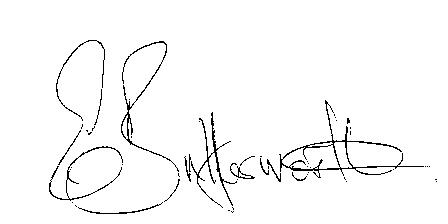 